Ricevuto da:In data:MODULORECLAMOModulo ReclamoCognomeNato/aNomeIlTelefonoP.IvaCellulareCod. FiscRag. Sociale.ComuneViaProvCAPN°ResidenzaDa compilare se diversa da residenza:ComuneProvCAPN°UtenzaViaIL RECLAMO RIGUARDA:□□□□□□□situazione contrattualefatture, pagamenti, rimborsiabbandono di rifiuticontatti con personaleservizio reso presso i centri di raccoltaservizio reso presso gli sportelliAltro (prego specificare nella descrizione)Descrizione dell’accaduto e motivo specifico del reclamo:________________________________________________________________________________________________________________________________________________________________________________________________________________________________________________________________________________________________________________________________________________________________________________________________________________________________________________________________________________________________________________________________________________________________________________________________________________________________________________________________________________________________________________________________________________________________________________________________________________________________Ci aveva già contattati per questo reclamo? Sì □ NO □Se sì, cortesemente indicare data del reclamo ed eventuale data della lettera di risposta:___________________________________________________________________________Data ________________________Firma _______________________________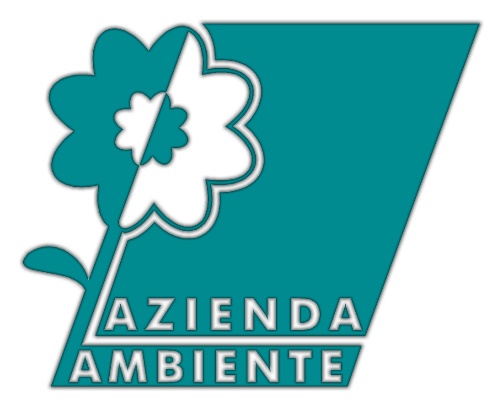 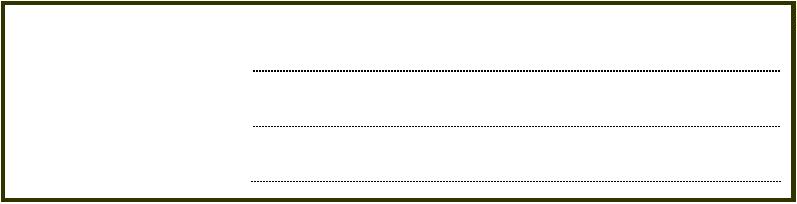 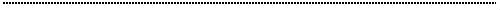 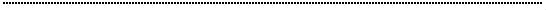 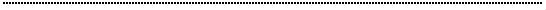 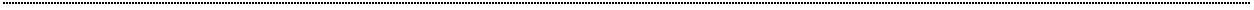 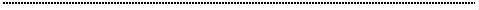 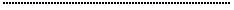 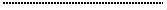 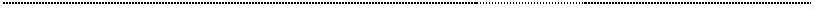 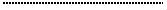 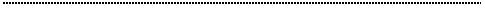 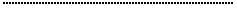 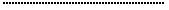 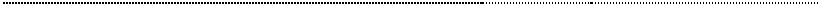 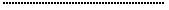 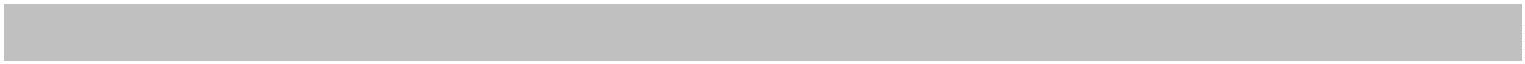 